Grove School Supplies for 2024-2025Kindergarten Supply List2 boxes of crayons (24 count)8 pencils1 pair of scissors (blunt tip)1 box of wide tip washable “classic” markers16 glue sticks1 school supply box (fit crayons, markers, scissors)2 folders (put name on)1 pair of headphones (put name on)1 box of KleenexI container of Clorox wipes2 boxes of crackers/cookies1 backpack1 pair of gym shoes (put name inside)1 set of clothing to be left at schoolStudents will have their own school supplies.  Community one will be available in the classroom.Grade 1 Supply List1 bottle white Elmers glue3 boxes of WIDE tip washable Classic colored Markers1 box 24ct colored pencils1 dozen yellow No. 2 pencils sharpened -( NO decorative or mechanical pencils)2 pkg. 3 Large glue sticks1 Plastic school supply box2 plastic 2 pocket folders (Take Home Folders)1 pair of fiskars scissors for kids1 pair of headphones1 pair of gym shoes (put name inside)3 containers Clorox Wipes1 large boxes of KleenexBackpack      Please label all supplies with students name   Grade 2 Supply List1 Plastic school box1 Pair of kids scissors1 box of markers1 box of 24 count crayons1 box 12 count colored pencils1 dozen pencils (no mechanical or decorative)1 large pink eraser4 glue sticks2 wide - lined notebook, 8x10 (blue/green)3, 2- pocket folders (1 red,, 1 blue, 1 decorative/choice)1 pair of headphones2 boxes of snack crackers, cereal or pretzels2 large boxes of Kleenex1 box 5 oz Dixie cups*STANDARD SIZE BACKPACKS NEEDED FOR ALL GRADES BUT SHOULD NOT HAVE WHEELS*KG-5TH STUDENTS :  NEED TO HAVE A PAIR OF ATHLETIC SHOES & SOCKS FOR PHYSICAL EDUCATION to be kept at school  or sent on gym days!  Please label the students name inside of shoes.Grade 3 Supply List1 box of 24 or 36 count colored pencils1 box of crayons ( 24 count)24 No. 2 pencils ( no mechanical or decorative)1 pkg Colored Markers1 large pink eraserScissors1 bottle of glue3 folders (2-pocket)1  wide-lined notebook, (8x10 ½)1  pkg  wide lined loose leaf paper3 large boxes of Kleenex1 supply box or bagHeadphones (to be left at school - optional)2 boxes of snack crackers, cereal or pretzelsGrade 4 Supply List1 box of crayons1 box of colored pencils24, No. 2 pencils (no decorative)1 pkg Colored markers2 Highlighters4 thin dry erase markers2 larger erasers or pencil top erasers2 glue sticksScissors4 folders (2-pocket)4 wide-lined notebooks (8x10½)1 pkg. Wide-lined loose leaf paper2 large boxes of Kleenex1 supply box1 pair of headphones/earbuds to be left at school2 boxes of snack crackers or cookies1 deodorant (NO spray)Grade 5 Supply List24, No. 2 pencils (Ticonderoga- if you can) to start the year2 larger erasers or 1 pkg of pencil top erasers1 large bottle of school glue or 2 smaller bottles1 supply box1 package wide lined loose leaf paper5, 2 pocket folders (1 red, 1 blue, 1 yellow, 1 green, and 1 choice of any kind/color)1 large box of colored pencils2 highlighters (any color EXCEPT Yellow)1 box of markers (wide tip)2 large boxes of KleenexHeadphones- NO Earbuds (to be left at school)1 deodorant (NO spray)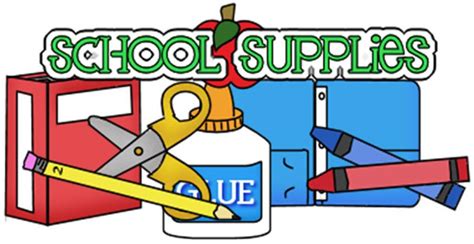 NO scissors are needed- Have plenty*STANDARD SIZE BACKPACKS NEEDED FOR ALL GRADES BUT SHOULD NOT HAVE WHEELS*KG-5TH STUDENTS :  NEED TO HAVE A PAIR OF ATHLETIC SHOES & SOCKS FOR PHYSICAL EDUCATION to be kept at school  or sent on gym days!  Please label the students name inside of shoes.